Piše Toni Šimunović, 8. aRazgovor s hrvatskom glumicom Jelenom Miholjević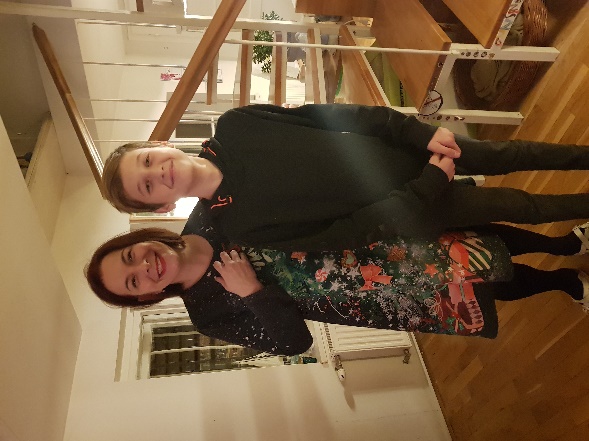 Razgovarao sam s hrvatskom glumicom Jelenom Miholjević koju trenutno gledamo kao Kseniju u trećoj sezoni televizijske serije „Crno-bijeli svijet“, a u matičnom kazalištu Gavella igra u nekoliko predstava među kojima i, u njoj najdražoj, Madame Bovary. Gospođa Miholjević ugostila me u svojoj kući na Trešnjevci. Kako ste Vi proživjeli osamdesete godine prošloga stoljeća?Drugačije je to bilo vrijeme, tada sam imala trinaest godina i moja sjećanja su, naravno, jako živa, ali opet, to je ono vrijeme djetinjstva koje pamtiš samo po lijepome, tako da ja baš ne mogu realno reći kako je meni tada bilo, jer mi je bilo odlično, zato što su jako rijetke situacije da za doba školovanja govoriš da ti nije bilo lijepo. Iz tog vremena pamtimo prijatelje, gdje smo išli, što smo radili, što smo učili, što nam se događalo, a bilo je drugačije zato što je bilo puno manje izbora, puno smo putovali i čini mi se da je glazbu činila jedna bogata scena. Bile su drugačije tehničke stvari kao što su gramofoni, telefoni na žicu, stari automobili…Kakav je osjećaj vratiti se sada u vrijeme koje vidimo u seriji?To je jako zgodno jer na snimanju serije moraš paziti na svaki detalj. Ljudi često nađu pogreške zato što je jako teško osmisliti cijelu jednu epohu. Da bi se snimio kafić, mora se napraviti cijeli interijer kafića kakav je bio. Na primjer, ta famozna „Zvečka” u Massarykovoj, bila sam tada toliko mala da nisam tamo nikad ulazila, ali sam stalno prolazila pokraj gdje su bili ljudi s motorima, fora odjeveni, razgovarali, to je bilo kultno mjesto. Bilo je teško napraviti scenografiju - eksterijer, stare automobile, sve od fasade do kostimografije - kako su ljudi izgledali, kakve su frizure imali... Nosile su se takozvane fudbalerke, kod odjeće je bilo jako puno ručnog rada, pletenog, šivanog. Ljudi su šivali sami ili kod krojača  jer  nije bio tako širok izbor odjeće kao danas u ovo doba konzumerizma. Razni su to detalji, a meni kao glumici zabavni, zato što je to jedan poseban osjećaj, jer… to meni nije davna prošlost, a tebi je nešto potpuno nepoznato. Koliko ste godina imali kada ste dobili svoju prvu ulogu?U vrijeme srednje škole nešto sam malo amaterski glumila. Poslije trećeg razreda srednje škole upisala sam Akademiju jer se mogla upisati ranije i onda sam morala maturirati pri upisu na treću godinu fakulteta. Tako sam sa sedamnaest godina već studirala, nismo smjeli raditi prve dvije godine, a jedna od prvih većih uloga mi je bila baš na Akademiji. Preko ljeta smo u Puli radili cijelu Orestiju. Igrala sam Ifigeniju na Aulidi i Ifigeniju u Taoridi gdje sam imala manju ulogu, ali ovdje sam imala važnu ulogu. I recimo da tu ulogu pamtim kao jednu od prvih važnih. Zapravo sam na neki način debitirala u Gavelli u predstavi Rade Šerbedžije „Hrvatski slavuj“ po tekstu Borislava Vujčića i to će mi zauvijek ostati u sjećanju.Kada dobijete ulogu, je li teško ući u lik?To sve ovisi jer zapravo ti to ne radiš sam. Zapravo, znaš kako bi to postavila. Već te nekako ljudi znaju pa ti ne daju igrati uloge koje ti ne stoje, uglavnom znaju točno unaprijed što od tebe žele. Ipak, iskustvom savladaš sve te glumačke tehnike. Zato se uči posao i naš zanat, kako bi glumac točno znao put kojim krenuti prema nekom materijalu.Što Vam iz mladosti nedostaje, a što biste iz ovog vremena ponijeli sa sobom u prošlost?Pa nedostaje mi to, baš sam neki dan razmišljala, što smo mi stalno pjevali, ljudi su se nalazili doma, nitko se nije najavljivao, nego bi ti samo pozvonili, kao da je bilo više vremena i znam da su se moji roditelji jako puno družili s prijateljima, često su kartali. Naša kuća je uvijek bila puna, stan je bio malen, ali uvijek je bio pun. Još smo imali dva psa, mačku i ptice i nikada se nismo gužvali. Recimo, mama i tata bi radili večere za prijatelje i jelo se u turama. Nedostaje mi to druženje ili, kad bismo sa svim tim ljudima išli zajedno na more. Ceste nisu bile dobre kao sada, dugo se putovalo i svi su imali sklopive stolove i stolce, onda bi samo putem stali, otvorili stolce ili rasprostrli dekice i tako svi zajedno klopali. Ne znam, bilo je nekako mirnije, ležernije… Kao da smo sada usamljeniji. Imamo toliko tih gadgeta i svega na izbor, ali se teže polovimo nego onda kad si imao samo kućni telefon, a neki ga uopće nisu imali. Je li vrijeme adolescencije bilo jednostavnije od onog u kojem odrasta moja generacija?Pa, meni se čini da je, zato što stvari nisu bile dostupne, mislim time i na ono loše, poput droge i sličnih poroka. Protok informacija, globalizacija i internet omogućili su da jednostavno možeš doći i do jako lijepih stvari kad ih proučavaš, a možeš naići i na vrlo uznemirujuće i teške sadržaje. Za nas djecu bilo je sigurnije, bilo je manje prometa, samim time, nekako je bilo manje nasilja, manje agresije. Ipak, kad ne gledamo samo kroz ružičaste naočale, bilo je tu i jako velikih političkih pritisaka. Mi kao djeca toga nismo bili svjesni. To je tako. Gledaš svoje djetinjstvo. Uzmeš loptu u ruke i igraš se. No, sada kad malo razmišljam i razgovaram, vidim da to nije moglo biti samo tako. Samo što, kad imaš desetak godina, baš te briga. Važno je da je vani sunce i da su ti prijatelji tu.U koji žanr biste svrstali seriju „Crno-bijeli svijet”?Ima elemente humoristične, melodramske, povijesne serije, ali prvenstveno bih rekla da je to dramska serija.Koja Vam je najdraža filmska ili televizijska uloga do sada, a koja kazališna?Meni je zapravo ono čime se trenutno bavim uvijek nekako najdraže, tako da, što se televizije tiče, teško je izdvajati, no moram reći da mi je „Crno-bijeli svijet“ predivan. Zvao me Goran Kulenović na audiciju, a dok sam čitala scenarij pomislila sam: Bože, pa ova žena je ista ja! Imam i ja sina tih godina, reagiramo isto pod pritiskom…  Nevjerojatno sam samu sebe prepoznala, taj lik mi je bio blizak, tako da mi je Ksenija zasada najdraža televizijska uloga, a u kazalištu mi je najdraža Madam Bovary.Kakav su na Vas dojam ostavile Dubrovačke ljetne igre i hoćete li i ove godine sudjelovati na njima?Pa, evo sad su me baš zvali za jednu novu premijeru. Sudjelovat ću u njoj i u predstavi koju smo radili prošle godine. Jako volim raditi u Dubrovniku. Ima puno ljudi koji to ne vole jer im se ne sviđa raditi po vrućini, ali meni u tome ima nešto šarmantno, lijepo mi je uz cvrčke i more i taj ambijent je poseban u usporedbi s običnom pozornicom.Je li Vam važno kod odabira uloga radi li se o pozitivnom ili negativnom liku ?Pozitivne likove lijepo je utjeloviti jer imaš osjećaj da afirmiraš neke vrijednosti u koje sam vjeruješ, a tzv. negativni likovi jako su zabavni. Gledam Harryja Pottera i sve one zločeste s kojima se bori, pa njih je daleko zabavnije igrati nego dobrog Harryja! Biste li rekli da je teže ući u ulogu lošeg lika?Ne znam je li teže, ali mislim da je svakako zabavnije.Što najviše utječe na odluku da neku ulogu prihvatite ili odbijete ?Odbila bih ulogu da shvatim kako to nikako ne mogu dobro napraviti. Naravno, uspješne uloge su naša osnovna motivacija. Meni se u zadnje vrijeme stvarno ne događa da dobivam loše uloge. Tome sam jako zahvalna. Zapravo, odbila bih ulogu koja nikome ne znači, koja ni na što ne utječe, koju ne možeš zamišljati i u koju se ne možeš uživjeti ili bih je počela dodatno osmišljavati kako bih razradila lik i učinila ga zanimljivijim.Događa li Vam se da Vas u javnosti ponekad poistovjećuju s nekom od uloga i, ako da, s kojom najčešće ?Da, uvijek s onom koja je aktualna na televiziji, primjerice, govore mi da Ksenija ima tu čudnu frizuru. A stvar je u tome da i treba biti takva. Drago mi je da ljudi imaju bolje mišljenje o mojem izgledu kada me vide u stvarnosti. Ljudi koji posjećuju kazalište također mi priđu, ali to uvijek bude nekako tiho, pristojno.  